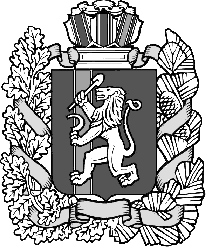 Администрация Дзержинского сельсовета                  Дзержинского района Красноярского края                                  ПОСТАНОВЛЕНИЕ                                        с. Дзержинское       22.10.2021                                                                                            № 119-п
 Об отмене постановления администрации Дзержинского                     сельсовета от 04.05.2010 года  № 24-п «О формировании резерва управленческих кадров»Руководствуясь пунктами 4,6 статьи 43 Федерального закона № 131-ФЗ от 06.10.2003 года  «Об общих принципах организации  местного самоуправления в Российской  Федерации» и в соответствии ст.7,18 Устава Дзержинского сельсовета, ПОСТАНОВЛЯЮ:        1. Постановление администрации Дзержинского сельсовета                                      от 04.05.2010 года  № 24-п «О формировании резерва управленческих кадров, считать утратившим силу.        2.     Контроль за исполнением настоящего постановления оставляю за собой.3.     Опубликовать настоящее постановление в газете «Дзержинец». 4.   Постановление вступает в силу в день, следующий за днем его официального опубликования.Глава  сельсовета                                                                              А.И. Сонич